https://www.folhamax.com/opiniao/biomedicina-conquista-cada-vez-mais-profissionais/186575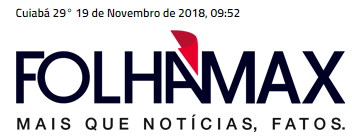 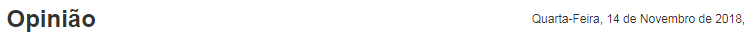 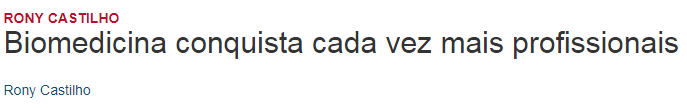 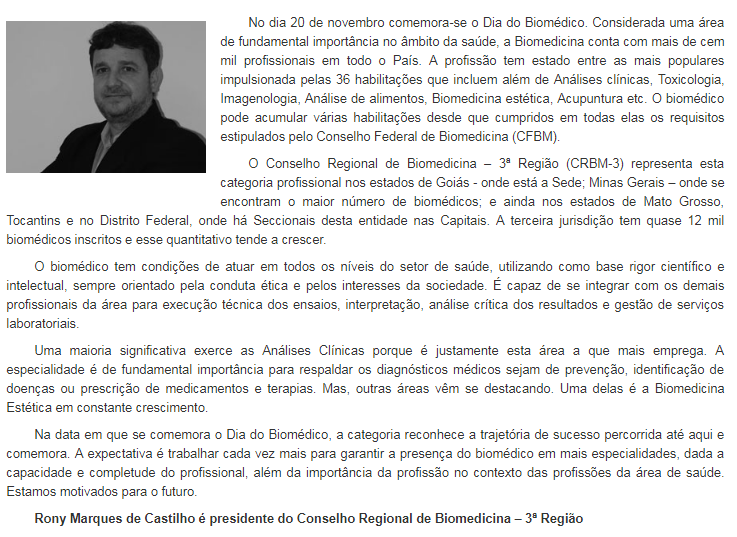 